Student Employment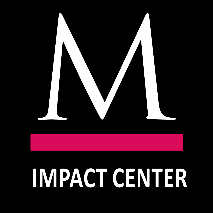 How to find a job on campusMuskingum uses the Handshake app to manage campus employment opportunities.To Search MU’s on campus student employment jobs:Go to joinhandshake.com. Use your MU email address to login.Click on Jobs on the side navigation bar. In the top search bar, type Muskingum University.Click on the Job Title to learn more about the job/department and any qualifications needed. Click the green Apply button when ready to apply (you will need to have a resume uploaded to your profile).Need a resume? Upload your current resume in Handshake under your Documents or click on Career/Center Resources to access a resume template. Need help? Contact the Impact Center at impactcenter@muskingum.edu.What you need to do before you can work on campusVisit the Human Resources Office (Montgomery Hall 16).You will be asked to provide original identification documents to fill out a Federal I-9 form.The most used forms of identification are:	US passport ORA photo ID AND a Social Security Card ORA photo ID AND a Birth CertificateOnce all the required documents have been completed you will receive an email from Human Resources with a Certificate of Work Authorization.For more information about the student employment process please visit:muskingum.edu/human-resources/student-employment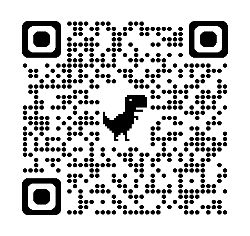 